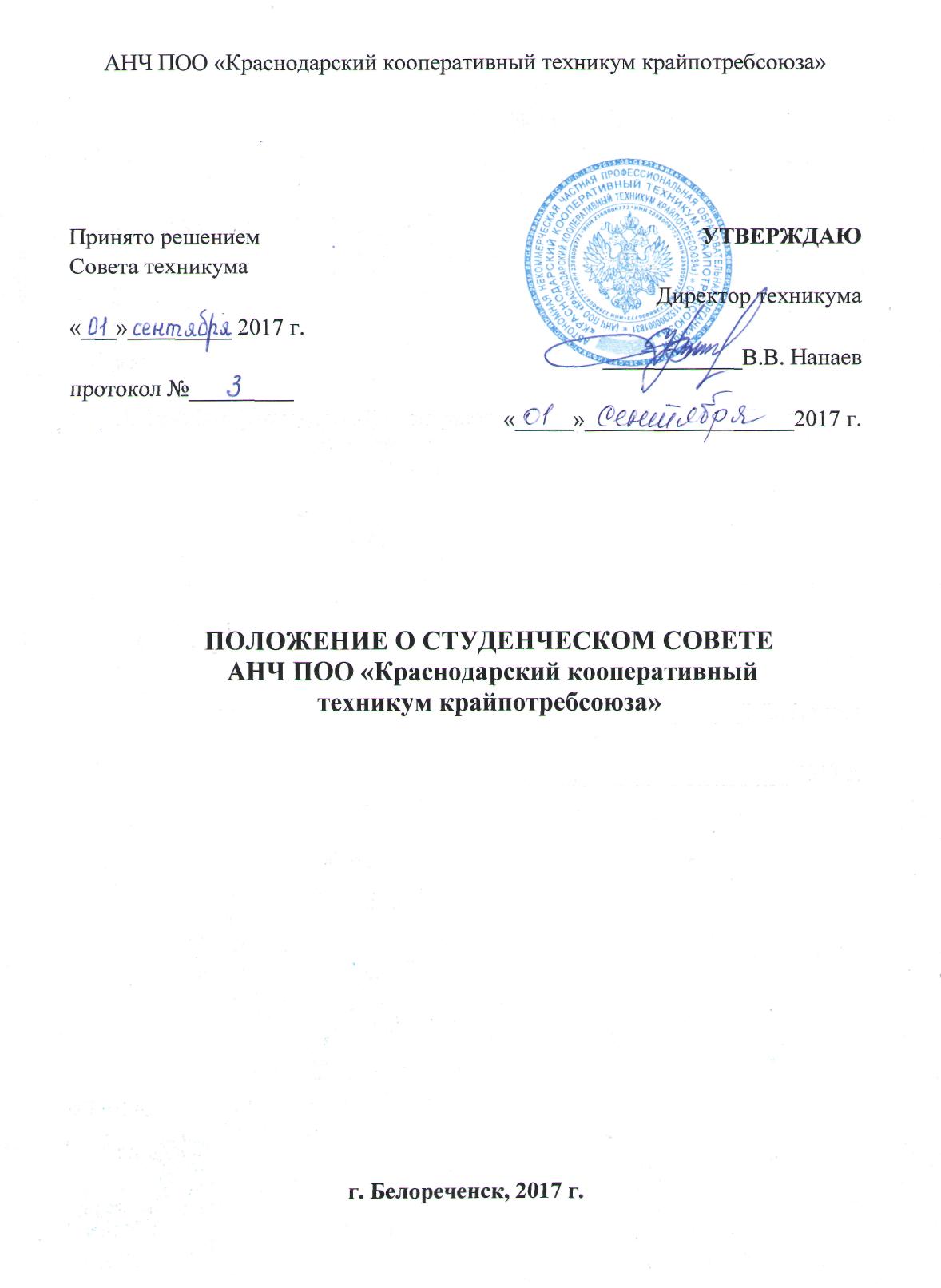 Положение о студенческом совете АНЧ ПОО «Краснодарский кооперативныйтехникум крайпотребсоюза»Общие положения1.1.   Студенческий совет в Краснодарском кооперативном техникум (далее - студсовет) является одной из форм самоуправления и создается в целях решения важных вопросов жизнедеятельности студенческой молодежи, развития её социальной активности, поддержки и реализации социальны инициатив, обеспечение прав обучающихся на участие в управлении образовательным процессом.1.2.    Студенческий   совет   создается    как   постоянно   действующий представительный и координирующий орган студентов очной формы обучения (далее   -   студентов)   техникума   и   действует   на   основании   положения о студенческом  совете,  принимаемого  на  конференции  студентов  техникум (далее - Конференция) и утвержденного директором техникума.1.3. Каждый студент техникума имеет право избирать и быть избранным в студенческий совет в соответствии с настоящим Положением.1.4.  Деятельность студенческого совета направлена на всех студентов техникума.1.5.  Решения студенческого совета распространяются на всех студентов техникума.1.6. В своей деятельности студенческий совет руководствуется Конституцией Российской Федерации, законодательством Российской Федерации, нормативными правовыми актами органов государственной власти и органов местного самоуправления, Уставом техникума и настоящим Положением.Основные цели и задачи студенческого совета2.1 Целями деятельности студенческого совета являются: - формирование гражданской культуры, активной гражданской позиции студентов, содействие развитию их социальной зрелости, самостоятельности, способности к самоорганизации и саморазвитию;- обеспечение реализации прав на участие студентов в управлении техникумом, оценке качества образовательного процесса;- формирование у студентов умений и навыков самоуправления, подготовка их к компетентному и ответственному участию в жизни общества.2.2. Задачами студенческого совета являются:- привлечение   студентов   к   решению   всех   вопросов, связанных с подготовкой высококвалифицированных специалистов;- разработка предложений по повышению качества образовательного процесса с учетом научных и профессиональных интересов студентов;- защита и представление прав и интересов студентов;- содействие в решении образовательных, социально-бытовых и прочих вопросов, затрагивающих их интересы;- сохранение и развитие демократических традиций студенчества;- содействие органам управления техникума в решении образовательных и научных задач, в организации досуга и быта студентов, в пропаганде здорового образа жизни;- содействие структурным подразделениям техникума в проводимых ими мероприятиях в рамках образовательного процесса;- проведение работы, направленной на повышение сознательности студентов и их требовательности к уровню своих знаний, воспитание бережного отношения к имущественному комплексу, патриотическое отношение к духу и традициям техникума;- информирование студентов о деятельности техникума;- участие в формировании общественного мнения о студенческой молодежи как реальной силе и стратегическом ресурсе развития российского общества;- содействие реализации общественно значимых молодежных инициатив.Деятельность студенческого совета может быть направлена и на решение других задач, определяемых с учетом специфики региона, муниципального образования, Техникума.Структура и порядок формирования студенческого совета3.1  Студенческий совет техникума состоит из членов студенческого совета, избираемых в учебных группах. Как правило, от одной учебной группы избирается 1 представитель. В течение учебного года в студенческий совет могут быть избраны дополнительные члены из числа наиболее активных студентов. 3.2   Из числа членов студенческого совета на срок его полномочий избирается председатель студенческого совета и его заместитель (заместители). Заместитель председателя студенческого совета осуществляет полномочия председателя студенческого совета в полном объеме в случае его временного отсутствия или в случае досрочного прекращения полномочий.3.3 Студенческий совет формирует и утверждает состав секторов (комиссий, комитетов и др.), в числе которых могут быть:учебно-организационный сектор;культурно-массовый сектор; сектор научно-исследовательской работы; сектор гражданско-патриотического воспитания; сектор спортивной работы; сектор связей с общественностью и другие.3.4   В состав актива секторов (комиссий, комитетов и др.) могут входить и студенты техникума, не являющиеся членами студенческого совета.Взаимодействие студенческого совета с органами управления техникума4.1   Студенческий совет взаимодействует с органами управления техникума на основе принципов сотрудничества и автономии.4.2 Представители органов управления техникума могут присутствовать на заседаниях студенческого совета.4.3 Рекомендации студенческого совета рассматриваются соответствующими органами управления техникума.4.4   Решения по вопросам жизнедеятельности техникума представители органов управления техникума принимают с учетом мнения студенческого совета.5 Права и обязанности студенческого совета5.1. Студенческий совет имеет право:- участвовать в разработке и совершенствовании локальных актов, затрагивающих интересы студентов техникума;- участвовать в оценке качества образовательного процесса, готовить и вносить предложения в органы управления техникумом по его оптимизации с учетом научных и профессиональных интересов студенчества, корректировке расписания учебных занятий, графика проведения зачётов, экзаменов, организации производственной практики, организации быта и отдельных студентов;- участвовать в решении социально-бытовых и финансовых вопросов, затрагивающих интересы студентов, в том числе распределении средств, выделяемых на культурно-массовые и спортивно-оздоровительные мероприятия, отдых и лечение;- участвовать в рассмотрении вопросов, связанных с нарушения студентами учебной дисциплины и правил внутреннего распорядка техникума; - участвовать в разработке и реализации системы поощрений студентов за достижения в разных сферах учебной и внеучебной деятельности, в том числе принимающих   активное   участие   в   деятельности   студенческого   совета и общественной жизни техникума;- рассматривать и участвовать в разбирательстве заявлений и жалоб студентов техникума;- запрашивать и получать в установленном порядке от органов управления техникумом необходимую для деятельности студенческого совета информацию;- вносить предложения по решению вопросов использования материально-технической базы и помещений техникума;- пользоваться в установленном порядке информацией, имеющейся в распоряжении органов управления техникума;- обжаловать в установленном порядке в вышестоящих органах приказы и распоряжения, затрагивающие интересы студентов;- в случаях нарушения и ограничения прав и свобод студентов, а также прав студенческого совета вносить предложения в органы управления техникумом о принятии мер по восстановлению нарушенных прав и применении мер дисциплинарного воздействия к виновным лицам;- определять и использовать законные формы протеста для защиты прав и свобод студентов, а также прав студенческого совета;- принимать непосредственное участие в планировании, подготовке и проведении и анализе внеучебных мероприятий техникума;- принимать участие в работе советов, комитетов, комиссий и др., создаваемых в техникуме.5.2 Студенческий совет обязан:- проводить работу, направленную на повышение сознательности студентов и их требовательности к уровню своих знаний, воспитание бережного отношения к имущественному комплексу техникума;- проводить работу, направленную на укрепление учебной дисциплины и правопорядка в учебном корпусе и студенческом общежитии, повышение гражданского самосознания студентов, воспитание чувства долга и ответственности;- проводить работу со студентами по выполнению Устава и правил внутреннего распорядка техникума;- содействовать органам управления техникумом в вопросах организации образовательной деятельности;- поддерживать социально значимые инициативы студентов;- содействовать созданию необходимых социально-бытовых условий, а также условий для учебы и отдыха студентов;- представлять и защищать интересы студентов перед органами управления техникумом, государственными органами, общественными объединениями, иными организациями и учреждениями;- информировать органы управления техникумом соответствующего уровня о своей деятельности.Обеспечение деятельности студенческого совета6.1. Органы управления техникума несут расходы, необходимые для обеспечения деятельности студенческого совета.6.2.   Для обеспечения деятельности студенческого совета органы управления техникумом предоставляют в безвозмездное пользование помещения (кабинеты), средства связи, оргтехнику и другие необходимые материалы, средства и оборудование.